Od:	xxxOdesláno:	pátek 5. května 2023 12:33Komu:	xxxPředmět:	Fwd: Fwd: OBJ - 3610004453Přílohy:	Část připojené zprávy; Objednávka 3610004453_udrzba vlaken_178279.pdfDobrý den, xxxv příloze zasílám námi podepsanou objednávku. S pozdravemxxxxxxxxxxxx | xxx |xxx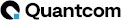 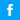 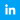 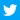 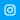 -------- Přeposlaná zpráva --------Předmět:Fwd: OBJ - 3610004453Datum:Thu, 4 May 2023 11:32:35 +0200Od:xxxKomu:xxx1